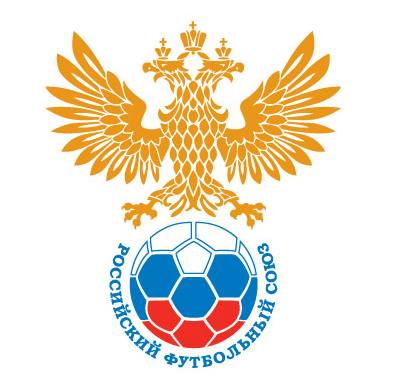 Программа Кубка России по пляжному футболу 2020Москва, 21 - 27 сентября 2020 года Место проведения: Центр пляжных видов спорта Динамо (Ленинградское ш., д.39, стр. 53)20 сентября (воскресенье)12:00 – 20:00 – День официальных тренировок команд-участниц, техническое совещание.21 сентября (понедельник) / 1 тур12:15 ЗВЕЗДЫ ДИНАМО – ЛЕКС (поле 2) 13:00 АЛЬЯНС – КРОНШТАДТ-ПРОМЕНАД  (поле 1)13:45 ЭЛМОНТ – СПАРТАК (поле 2)14:30 ДЕЛЬТА – ИНДАСТРИАЛС  (поле 1)15:15 ЛОКОМОТИВ – КРИСТАЛЛ (поле 2)16:00 НИКА – ЦСКА (поле 1)16:45 ДИНАМО САМАРА – РОСИЧ (поле 2)17:30 СТРОГИНО – МЕТАЛЛИСТ (поле 1)22 сентября (вторник) / 2 тур12:15 МЕТАЛЛИСТ – НИКА (поле 2) 13:00 РОСИЧ – ЛОКОМОТИВ  (поле 1)13:45 ЦСКА – СТРОГИНО (поле 2)14:30 КРИСТАЛЛ – ДИНАМО САМАРА  (поле 1)15:15 ИНДАСТРИАЛС – АЛЬЯНС (поле 2)16:00 СПАРТАК – ЗВЕЗДЫ ДИНАМО (поле 1)16:45 КРОНШТАДТ-ПРОМЕНАД – ДЕЛЬТА (поле 2)17:30 ЛЕКС – ЭЛМОНТ (поле 1)23 сентября (среда) / 3 тур12:30 СПАРТАК – ЛЕКС (поле 2) 12:30 ЗВЕЗДЫ ДИНАМО – ЭЛМОНТ  (поле 1)14:00 ИНДАСТРИАЛС – КРОНШТАДТ-ПРОМЕНАД (поле 2)14:00 АЛЬЯНС – ДЕЛЬТА  (поле 1)15:30 РОСИЧ – КРИСТАЛЛ (поле 2)15:30 ЛОКОМОТИВ –ДИНАМО САМАРА (поле 1)17:00 МЕТАЛЛИСТ – ЦСКА (поле 2)17:00 НИКА – СТРОГИНО (поле 1)24 сентября (четверг)12:00 – 20:00 – День официальных тренировок команд-участниц25 сентября (пятница) / ¼ финала12:30 Четвертьфинал 1 (поле 1)14:00 Четвертьфинал 2 (поле 1)15:30 Четвертьфинал 3 (поле 1)17:00 Четвертьфинал 4 (поле 1)26 сентября (суббота) / ½ финала14:00 Полуфинал 1 (поле 1)15:30 Полуфинал 2 (поле 1)27 сентября (воскресенье) / Финалы14:00 матч за 3 место (поле 1)15:30 ФИНАЛ (поле 1)